ROMBLON STATE UNIVERSITY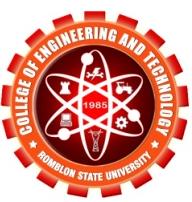 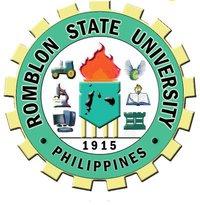 College of Engineering and TechnologyMain Campus, Odiongan, Province of RomblonASSIGNMENT #1CE4113 ENVIRONMENTAL ENGINEERING					DEADLINE: 26 JULY 2016Engr. Reynaldo P Ramos, PhD							USE A YELLOW PIECE OF PAPERINSTRUCTION:	Answer the following questions with brief explanation in your own words. Show computations if necessary to support your answers.Q1. The following cost information was calculated for a proposed birdhouse. Expected life of the birdhouse is 2 years. Assume 6 percent interest. Calculate the benefit/cost ratio. Should you build the birdhouse?Q2. A farmer who has a well for his irrigation water hires you as a consultant, and asks you if he can withdraw more than he is presently withdrawing. You respond honestly that yes, he can, but that the groundwater reserves will be depleted and his neighbours’ wells may go dry. He asks you if would be possible for anyone to know that he is withdrawing more water than the maximum rate, and you again tell him honestly that is unlikely that anyone will know. He then tells you that he plans to double the withdrawal rate, run as long as he can, and when the water gives out, abandon the farm and move out to the city. You appear to be the only person who knows of the farmer’s plans.  After your conversation, you go home, and you reach a decision on what you will do. What kind of decision did you make and how did you make it?Q3.  Explain why there is a need for social responsibility of business towards environment. Give example.Q4.  What is the implication of the Exxon Valdez oil spill accident when 11 million gallons of crude oil which covered 2,600 square miles of Prince William Sound and the Gulf of Alaska.Q5. One of the perspectives on Corporate Social Responsibility (CSR) is based on Christian view.  Is the Christian view on CSR applicable to business? Provide example to justify your answer.“COPYING WITHOUT PROPER CITATION OR REFERRING TO THE SOURCE OF INFORMATION IS A FORM OF PLAGIARISM”ItemCostsCostsCapitalOperatingLumberPhp250.00NailsPhp30.00Additional Birdseed Required per weekPhp100.00BenefitBenefitJoy of watching birds per weekPhp350.00Php350.00